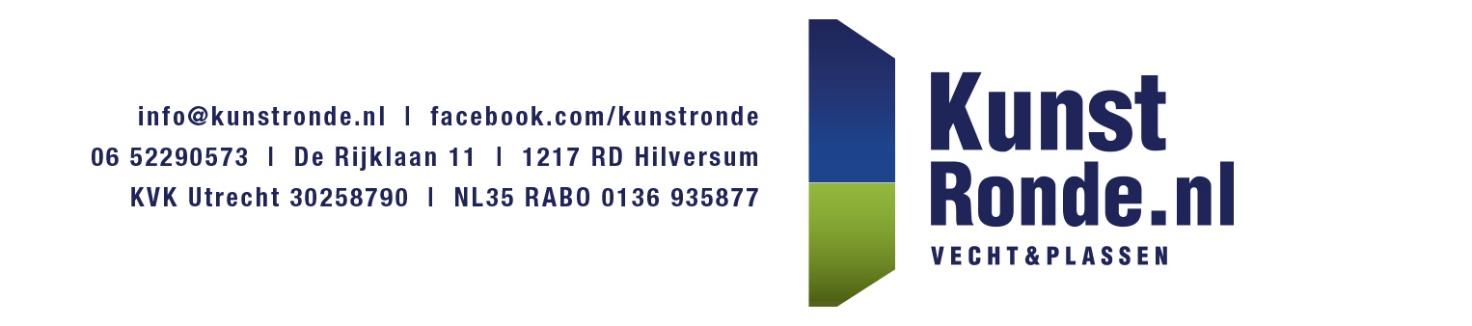 Aanmeldingsformulier KunstRonde Vecht&Plassen (sturen naar info@kunstronde.nl) Voornaam: Achternaam: Woonadres: Werkadres: Telefoonnummer: Geboortedatum: Emailadres: Website: Discipline: Korte beschrijving:Opleiding: Exposities in de afgelopen tijd: Waarom wil je lid worden van de KunstRonde?Welke actieve bijdrage kun je leveren aan de KunstRonde?